projeto sintaxe adjunto adverbialADJUNTO ADVERBIAL é o termo da oração que se relaciona ao verbo não para servir-lhe de destinatário da aça verbal, nem completar-lhe o sentido, mas para acrescentar a ele uma circunstância qualquer. Os principais adjuntos adverbiais expressam circunstâncias de: Causa: Com a seca, todo o rebanho emagreceu. Dúvida: Talvez, eles nos ajudem.Intensidade: O técnico criticou muito os jogadores. Lugar: O escritor morava em Roma. Modo: O médico examinou com cuidado o rapaz ferido. Negação: Muitas pessoas não apoiarão sua candidatura. Afirmação: Com certeza, ele virá amanhã. Tempo: Amanhã, o jogo será às 6 horas. Observações: Há uma equivalência direta entre o adjunto adverbial (função sintática) e o advérbio (classe gramatical). Exemplos: As sugestões foram recolhidas rapidamente. rapidamente: 	classe gramatical: advérbio de modo.		função sintática: adjunto adverbial de modoO adjunto adverbial pode, além de se referir ao verbo, referir-se também ao adjetivo ou a outro advérbio. Exemplos: A prova de Matemática foi   muito [adjunto adverbial de intensidade]   fácil [cg: adjetivo]. Amanhã partiremos bem [adjunto adverbial de intensidade] cedo [advérbio].Atividades1. Leia a tirinha a seguir.a) Copie dois adjuntos adverbiais que aparecem na tirinha e classifique-os de acordo com a circunstância expressa. b) Reescreva a fala da Mônica acrescentando ao verbo um adjunto adverbial de intensidade.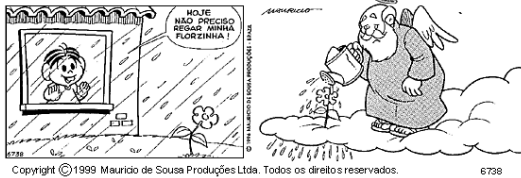 2. Relacione as colunas de acordo com a circunstância dos adjuntos adverbiais em destaque. (A) Tempo (B) Modo (C) Lugar (D) Intensidade (E) Negação (F) Afirmação (G) Dúvida (	) O garoto atendeu o cliente educadamente. (	) Ontem, meu primo viajou. (	) Meu cachorro estava no meio da rua. (	) Certamente você será recompensado. (	) Talvez não haja aula amanhã. (	) Não dê importância ao que os outros dizem. (	) Os alunos estavam bastante interessados na aula de hoje.3. Reescreva a oração abaixo, acrescentando um adjunto adverbial ao verbo, de acordo com as circunstâncias abaixo. Gosto de sorvete.a) Advérbio de negação b) Advérbio de afirmação c) Advérbio de intensidade